国家能源局批准80项行业标准：能源9项 电力37项依据《国家能源局关于印发<能源领域行业标准化管理办法(试行)>及实施细则的通知》(国能局科技〔2009〕52号)有关规定，经审查，国家能源局批准《瓦斯内燃发电机组瓦斯预处理通用技术条件》等80项行业标准，其中能源标准(NB)9项、电力标(DL)37项、石化标准(NB/SH)34项，现予以发布。上述标准中电力标准由中国电力出版社出版发行，煤矿瓦斯及煤炭建设标准由煤炭工业出版社出版发行，锅炉压力容器标准由新华出版社出版发行，石化标准由中国石化出版社出版发行。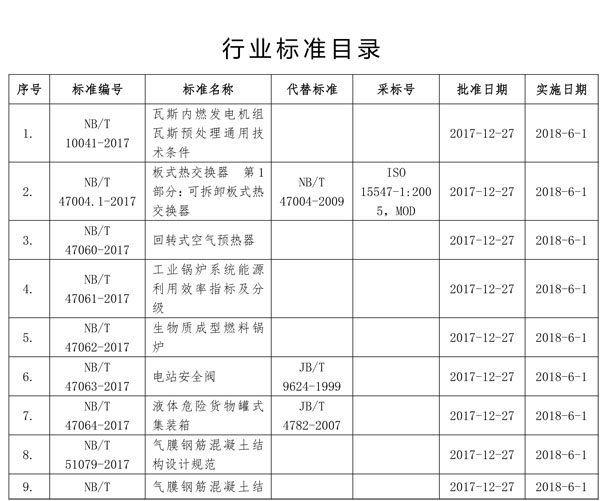 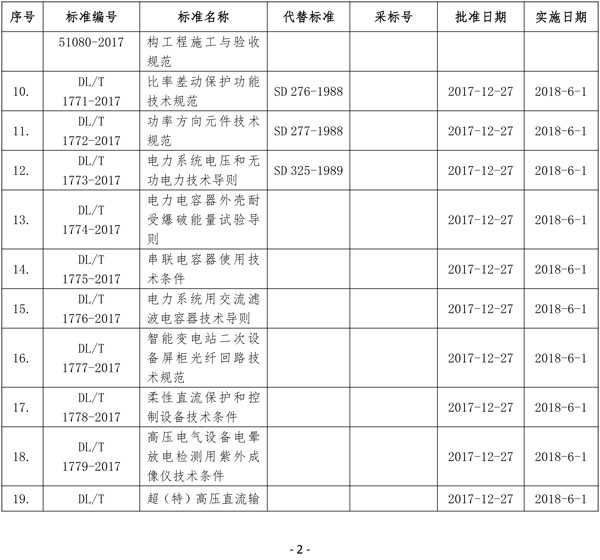 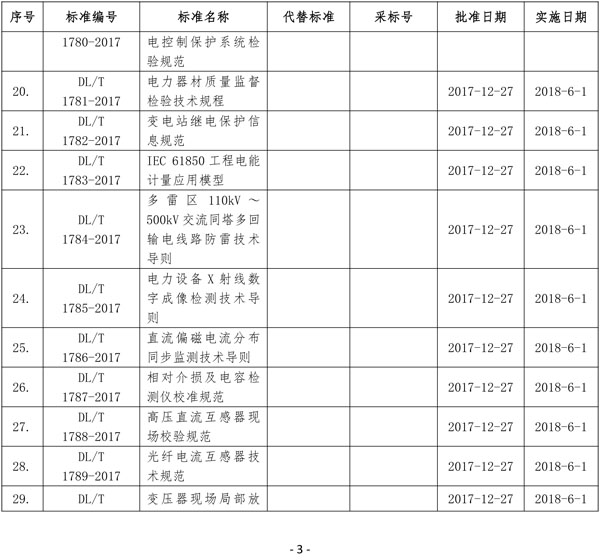 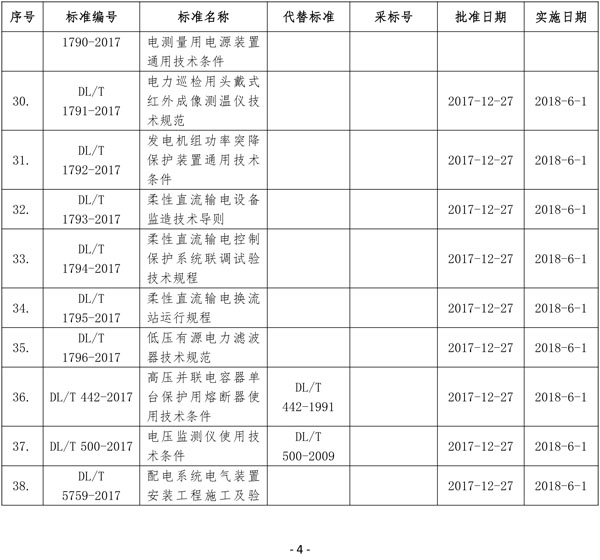 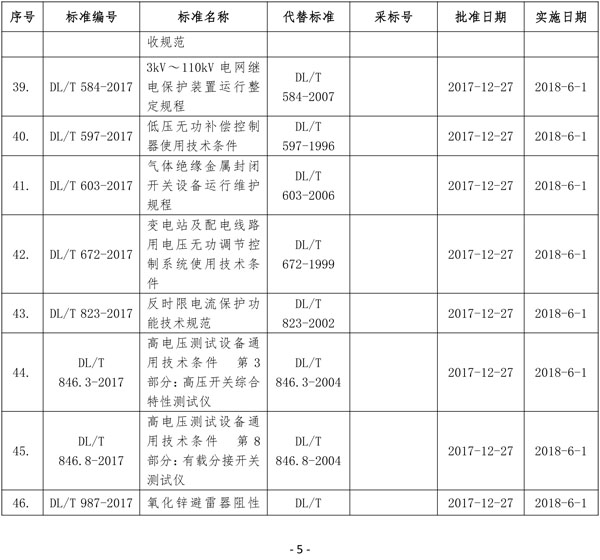 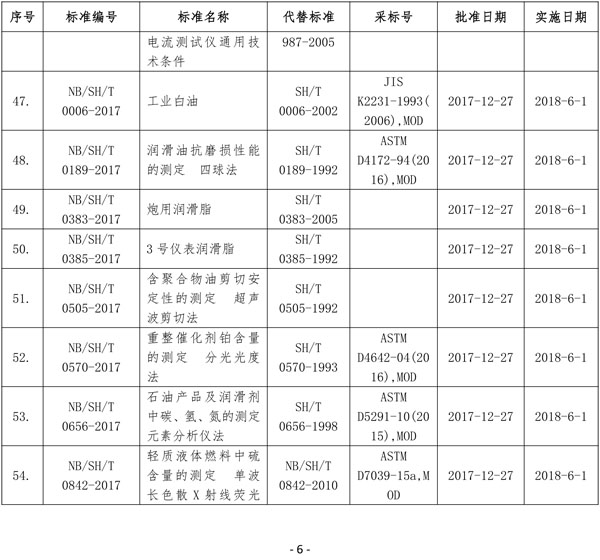 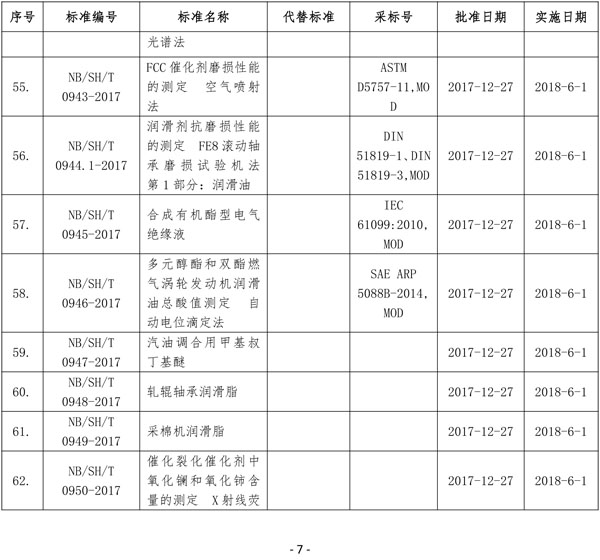 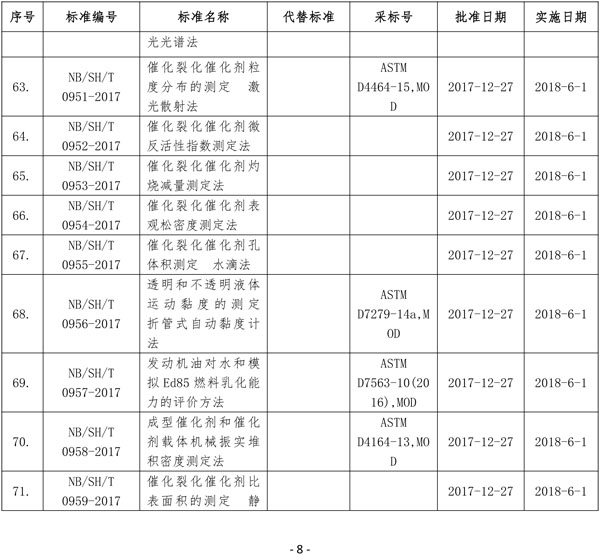 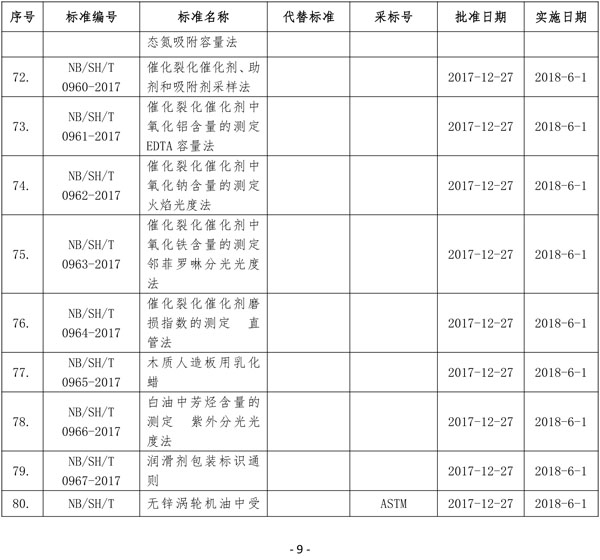 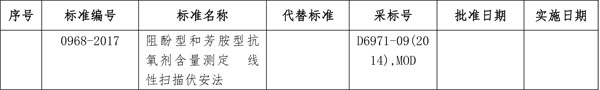 